Presenting Behaviors for Competency Deficits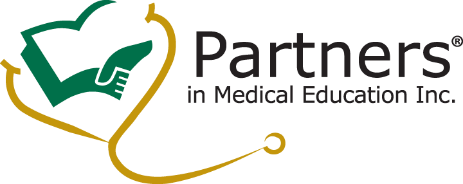 Based on material from Guerrasio, J. The struggling medical learner. pp. 38-41, 2013Partners in Medical Education, 2020DeficitPresentationDeficitPresentationMedical KnowledgeUnable to answer knowledge-based. Fact-based questions Lacks evidence of readingPoor ITE scoresMental Well-Being (Not a competency)Wide variety of problems = wide variety of presentationsInconsistent performanceClinical Skills—Patient CareMost evident during direct observationPhysical exams lack key elements, are performed incorrectly or inaccurate information is obtainedDoes not understand what type of information is obtained by individual exam elementPoor procedural/surgical skillsUnable to answer technique questions about the exam or proceduresProfessionalismPoor patient-doctor relationshipsUnknown to patientsDemonstrates lack of respectUses technical jargon with patientsLate, absent or unreliableDishonestLazySpecific unethical actions may be brought to your attentionInability to develop longitudinal continuity with her/his patientsTries to pass off inappropriate amounts of workClinical Reasoning and Judgment—Patient CareHas adequate knowledge when asked knowledge-based, fact-based questionsGood pre-clinical exam scoresExtraneous information in H&PsUnable to focus history and/or physicalOrders too many testsDifficulty assigning pre- and post-test probabilitiesDifficulty prioritizing the differential diagnosisDifficulty individualizing protocols/practice guidelinesPractice-Based Learning & ImprovementDoes not show evidence of self-directed learningDoes not set personal learning and patient care goalsDoes not show evidence of readingDoes not utilize quality improvement methodsNot reviewing literature to answer patient care questionsDoes not seek feedbackDefensive when receiving feedbackDoes not understand own limitationsDoes not seek help when neededTime Management and Organization—Patient CareUnpreparedDisorganized in appearanceDisorganized presentationsDisorganized notesDisorganized thought processShuffling through multiple documents on roundsMultiple incomplete tasksStarts earlier and/or leaves later than peersKeeps patient waiting, frequently running behindSpends patient care or otherwise dedicated time trying to get caught up on prior workSystems-Based PracticeDoes not value interprofessional inputNeglects health care resourcesDoes not consider cost and risk-benefit analysesDoes not advocate for patientsDoes not seek resources for patientsNeglects transitions of careInterpersonal SkillsDifficulty functioning within a teamHigh incidence of interpersonal conflictsFrequently attempts to transfer blameInflexible with negotiationsDifficulty reading social cuesAwkward peer interactionsActions and questions may seem inappropriateMay expect too much or too little from peers, nurses or ancillary support, inappropriate or lack of delegationReports of unprofessional team interactions, such as blocking/turfing patient, yelling at colleagues, or condescending or inappropriate  interactions with nursing and other staffCommunicationHas adequate knowledge and organizational skillsPoor oral presentationsNot as articulate as her/his peersStruggles to answer questions, in contact to exam scoresStruggles to convey information to patientsStruggles to convey variation in level of urgency and severityPoor communication in patient chartsNeeds to call patients or re-visit to obtain more informationAppears to have more “non-compliant patients” than peers (due to the learner’s poor communication skills)